110學年度嘉義市林森國民小學辦理防災教育成果表3-2.校內教職員參與市府辦理 110 學年度 防災教育教案徵選活動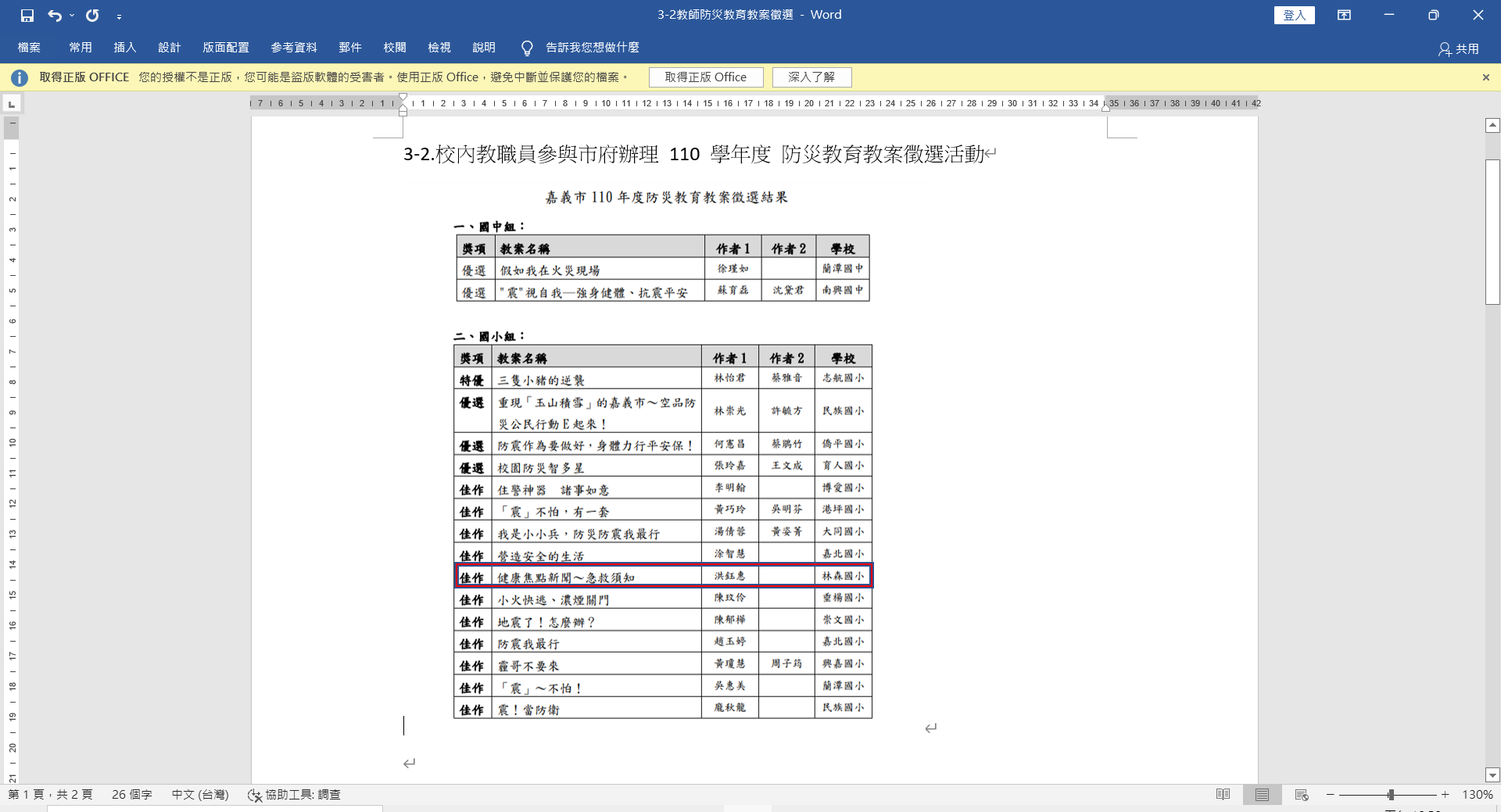 